ATA DA SESSÃO PÚBLICA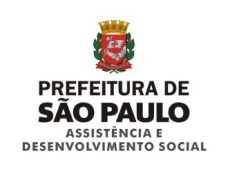 PROCESSO SEI nº: 6024.2018/0006392-7, SAS - EM, EDITAL nº: 370/SMADS/2018, TIPOLOGIA DO SERVIÇO: Serviço de Convivência e Fortalecimento de Vínculos – SCFV.  Modalidade: Centro de Convivência Intergeracional- CCINTER, CAPACIDADE: 240. Aos vinte e oito dias do mês de setembro de dois mil e dezoito, reuniram-se (13) treze pessoas no SAS-EM – térreo sala de reuniões, sito Avenida Paranaguá, nº 1.492 - Ermelino Matarazzo/SP, em sessão pública para atendimento ao disposto no parágrafo 1º, do inciso III, do artigo 18 da Portaria nº 55/SMADS/2017, tendo em vista o recebimento de 03 (três) propostas para o objeto do Edital citado na inicial. O credenciamento dos participantes ocorreu das 12h30 às 13 horas. A abertura oficial foi realizada pela Supervisora de Assistência Social, Sra. Surama Cattarina Bisceglia Pereira que saúda os presentes. A mesa coordenadora foi composta pela Comissão de Seleção designado conforme publicação no DOC de 29/08/2018 vindo a ser: Débora Cristina Ribeiro Domingos Pantani, RF nº 780.636.1, efetiva; Sueli Corci Ferreira dos Santos, RF nº 544.589-2,comissionada, Viviane Ramos Marinho, RF 778.385.0 efetiva; Suplente: Rosana Alves de Souza Silva, RF nº 826.674.3, efetiva, dos componentes da Comissão de Seleção, ficando como presidente da comissão a primeira nomeada. Registramos que não houve presença de representantes do COMAS e de outros Conselhos. Registramos que não houve a presença de representantes da OSC Federação de Irmãos Beneficente – FIB. Após a instalação da mesa foi demonstrada a inviolabilidade dos envelopes e em seguida, abertos por ordem de recebimento, sendo conferida a documentação neles contidos a saber: Envelope 1: Associação de Lutas e Promoção Social Jardim Robru e Adjacências, foram conferidas as documentações constantes do envelope e devolvidas as não solicitadas no artigo nº 15 da Portaria nº 55. Vale destacar, que a OSC não apresentou a indicação do imóvel para implantação do serviço. Envelope 2: Samaritano São Francisco de Assis, foram conferidas as documentações constantes do envelope e devolvidas as não solicitadas conforme o artigo nº 15 da Portaria nº 55. Vale destacar que a OSC apresentou a indicação do imóvel para implantação do serviço. Envelope 3: Federação de Irmãos Beneficente, foram conferidas as documentações constantes do envelope, mesmo na ausência de seu representante legal. Vale destacar, que a OSC não apresentou a indicação do imóvel para implantação do serviço. Tornando assim público o recebimento das propostas. Foi aberta a oportunidade para pronunciamentos, e o Sr. Paulo Roberto S. Souza Júnior, representante legal da OSC Samaritano São Francisco de Assis, agradece a lisura da comissão de seleção na abertura dos envelopes e agradece a participação das demais OSC, pela participação em Chamamento Público, que contribui para o território. Foi esclarecido que as documentações apresentadas pelas proponentes estão de acordo com o edital publicado, não havendo complementações documentais. Foi informado que o extrato desta Ata estará disponível no sitio eletrônico da SMADS a partir do dia útil seguinte a esta sessão pública e publicada no Diário Oficial da Cidade na data mais próxima possível a este ato. Foi informado ainda que esta Comissão de Seleção terá o prazo de até 5 (cinco) dias úteis para o julgamento das propostas apresentadas, observando os critérios descritos nos incisos I e II e do parágrafo único do artigo 19 da Portaria nº 55/SMADS/2017. A seguir elaborará parecer técnico conclusivo acerca da proposta vencedora e publicizará o resultado em lista classificatória no sitio eletrônico da SMADS e no Diário Oficial da Cidade. Não havendo mais nenhuma manifestação e nada mais a tratar, a audiência pública foi encerrada. Esta ata foi lavrada por Débora Cristina Ribeiro Domingos Pantani – RF nº780.636-1 , e vai assinada pelos membros da Comissão de Seleção, presidentes ou representantes das OSCs proponentes e demais participantes. LAUDA PARA PUBLICAÇÃO NO DOC. (Times New Roman – 10)(Encaminhar para SMADS – EXPEDIENTE)((TITULO)) 6024.2018/0006392-7((TEXTO)) ((NG))EXTRATO DA ATA DA SESSÃO PÚBLICA((CL))SAS -EM, EDITAL nº: 370/SMADS/2018, TIPOLOGIA DO SERVIÇO: Serviço de Convivência e Fortalecimento de Vínculos – SCFV ,CAPACIDADE :240.NÚMERO DE PROPOSTAS RECEBIDAS: 03DATA DE REALIZAÇÃO: 28/09/2018  às  13  horas.NUMERO DE PARTICIPANTES: 13COMISSÃO DE SELEÇÃO (designada conforme publicação no DOC. de 29/08/2018), a saber:Débora Cristina Ribeiro Domingos Pantani, RF nº 780.636.1, efetiva; Sueli Corci Ferreira dos Santos, RF nº 544.589-2,comissionada, Viviane Ramos Marinho, RF 778.385.0 efetiva; Suplente: Rosana Alves de Souza Silva, RF nº 826.674.3, efetivaDADOS DE QUEM LAVROU A ATA: Débora Cristina Ribeiro Domingos Pantani -  RF nº 780.636.1 A abertura da sessão pública foi feita pela Sra. Surama Cattarina Bisceglia Pereira , Supervisora da SAS-EM e em seguida conduzida pela Presidente da Comissão de Seleção.Registrou-se  que não houve a presença de membro do COMAS-SP ou outro Conselho Específico, registrou-se também  que não houve a presença de representantes da OSC Federação de Irmãos Beneficente – FIBSEQUENCIA DOS TRABALHOS:1 – Foi feita a demonstração de inviolabilidade dos envelopes;2 – A  abertura dos envelopes contendo as propostas recebidas foi realizada  por ordem de recebimento;3 – Feita a conferência das documentações e devolvidas as não solicitadas, conforme o artigo 15º da Portaria nº55, com exceção da OSC Federação de Irmãos Beneficente – FIB, que não houve a presença de representante em sessão pública. Em relação à indicação do imóvel para implantação do serviço, somente a OSC Samaritano São Francisco de Assis apresentou.4 – Não houve solicitação de esclarecimentos ou complementações. 5 – Feita a abertura de oportunidade para pronunciamentos e o Sr. Paulo Roberto S. Souza Júnior, representante legal da OSC Samaritano São Francisco de Assis, agradece a lisura da comissão de seleção na abertura dos envelopes e agradece a participação das demais OSC, pela participação em Chamamento Público, que contribui para o território.INFORMAÇÕES PRESTADAS: a Comissão de Seleção procedeu às informações como segue:a) Sobre a publicação do extrato da ata da sessão pública no sitio eletrônico da SMADS,  que será a partir do dia útil seguinte e publicada no Diário Oficial da Cidade na data mais próxima possível do ato. ;b) Foi informado  que a Comissão de Seleção terá o prazo de até 5 (cinco) dias úteis para o julgamento das propostas apresentadas, observando os critérios descritos nos incisos I e II e do parágrafo único do artigo 19 da Portaria nº 55/SMADS/2017. c) Que após análise procederá a elaboração  de parecer final conclusivo acerca da proposta vencedora;d)  e publicizará o resultado em lista classificatória no sitio eletrônico da SMADS e no Diário Oficial da Cidade..A ata desta sessão pública na íntegra encontra-se no Processo citado na inicial e no sitio eletrônico da SMADS.São Paulo, 28 de setembro de 2018Titular (Presidente) da Comissão de Seleção:  Débora Cristina Ribeiro Domingos Pantani - RF nº 780.636.1Titular da Comissão de Seleção: Sueli Corci Ferreira dos Santos - RF nº 544.589-2Titular da Comissão de Seleção: Viviane Ramos Marinho, RF 778.385.0